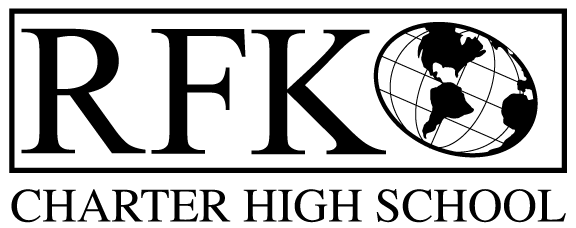 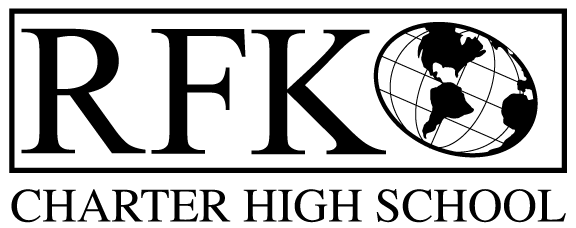 4300 Blake Rd. SW, Albuquerque, NM 87121PHONE: 505-243-1118/FAX: 505-242-7444Vision“RFK, a school where you can engage in your chosen path towards secondary education or career in an environment that prepares, motivates, and supports you in partnership with your family.”“This year we will improve teacher and student performance through a supportive and responsible environment.”Governance Council Meeting AgendaWednesday, February 18, 2015 5:30pm5 min 		Approval of Agenda10 min	Approval of February 2014 minutes10 min	Public Comment20 min	Finance Committee		finance report and approval		Cash Disbursement approval	BAR approval		10 min	Board Secretary election15 min	credit acquisition report (Ken)10 min	set date for board training20 min	strategic plan revision report (Margie and Jennifer)10 min	Executive Director reportAdjournmentAlbuquerque, NM 87121PHONE: 505-243-1118     FAX: 505-242-7444PUBLIC NOTICE OF  GOVERNANCE COUNCIL MEETING  will hold a regular monthly meeting of it’s Governance CouncilDateWednesday, February 18, 2015Time5:30 pmLocationRFK Charter SchoolAlbuquerque, NM